2016年软科学项目集中结项（第二次受理）结项电子版要求通过（U盘或邮箱hnsrkxjx@163.com）收取结项电子版。具体内容如下：结项材料：内容：立项通知书扫描件   项目结项报告模板内容项目研究报告  项目研究报告精华版  研究成果扫描件    项目申请书  重要事项变更申请表（针对有变更的项目）格式要求：按顺序做成一个Word文档（要求的全部材料都放入一个word文档中），文档以“主持人姓名+项目编号”命名。2、 基本信息：格式：excle表格 内容： 项目名称 项目编号 承担单位 项目主持人  项目参加人（包括共几人，人名之间用顿号隔开） 发表期刊（包括论文名称 期刊名称 期数）或应用证明（包括应用名称 应用单位 日期）。格式如下：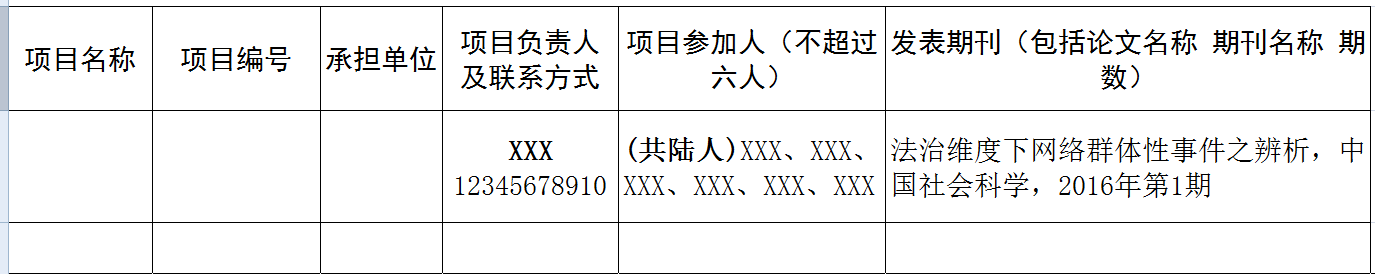 